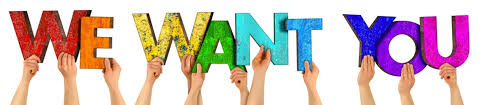 Bufdi gesucht!!Hast du Lust bei uns ein Freiwilliges Soziale Jahr zu machen?Dann bewirb dich doch bei uns einfach per Mail: Grundschule-Sottrum@t-online.de   Wir suchen jemanden der Lust und Spaß hat mit Kindern zu arbeiten. Toll wäre es, wenn du schon Erfahrung durchKirche oder Sportverein hast, ist aber nicht Bedingung. Vielleicht willst du auch vor dem Studium erstmal die andere Seite der Schule kennenlernen? Dann bist du bei uns genau richtig.Also, los geht’s und melde dich, wir freuen uns auf dich.Das Team der Grundschule Sottrum